          №40 /2022                                                                                                                29.09.2022 гПрокуратурой Яльчикского района в суд направлено уголовное дело в отношении умершего лица    Прокуратурой Яльчикского района утвержден обвинительный акт по уголовному делу в отношении 29-летнего жителя д. Новочелны-Сюрбеево Комсомольского района. Он обвиняется в совершении преступления, предусмотренного ч. 1 ст. 116.1 (нанесение побоев) и двух преступлений, предусмотренных ч. 1 ст. 119  УК РФ (угроза убийством).В ходе дознания установлено, что обвиняемый около 3 часов  ночи с 23 на 24 июля 2022 года зашел в квартиру ранее знакомой ему престарелой жительнице с. Яльчики  Яльчикского района, у которой хотел переночевать. В темноте потерпевшая своего знакомого не узнала и криком потребовала, чтобы обвиняемый покинул ее жилое помещения. Последний обидевшись на хозяйку дома нанес ей побои и высказал в ее адрес угрозу убийством несколько раз размахнувшись перед ней кухонными ножами, которые держал в руках. При этом, потерпевшая высказанную в ее адрес  угрозу убийством исходя из обстоятельств произошедшего восприняла реально. Обвиняемый, поняв, что остаться для ночлега в квартире не получится покинул место происшествия и переночевал во дворе дома потерпевшей.Утром 24 июля спящего обвиняемого во дворе дома обнаружил 59-летний житель с. Яльчики, который обеспокоившись состоянием здоровья обвиняемого разбудил его, пожелав доброго утра. Пробудившись ото сна обвиняемый высказал в адрес мужчины слова угрозы убийством: «Сейчас поздороваюсь с тобой и разделаюсь», демонстрируя ему ножи, уже использованные при совершении ночного преступления в отношении престарелой знакомой. Мужчина слова угрозы убийством воспринял реально.В ходе расследования уголовного дела с обвиняемым случился несчастный случай, в результате  которого он погиб.В связи с тем, что сестра обвиняемого возражала против прекращения уголовного преследования в связи со смертью обвиняемого уголовное дело направлено прокуратурой района для рассмотрения по существу в Яльчикский районный суд.Прокурор Яльчикского района советник юстиции                                                                           А.Н. КудряшовИнформационный бюллетень «Вестник Кильдюшевского сельского поселения Яльчикского района Чувашской Республики» отпечатан  в администрации Кильдюшевского сельского поселения Яльчикского района Чувашской Республики.Адрес: д. Кильдюшево, ул. 40 лет Победы, дом №20                                                                    Тираж -  10 экз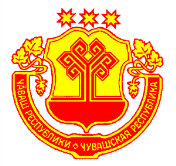 Информационный бюллетеньВестник Кильдюшевского сельского поселения Яльчикского районаУТВЕРЖДЕНРешением Собрания депутатов Кильдюшевского сельского поселения Яльчикского района № 1/2 “22” января 2008г.